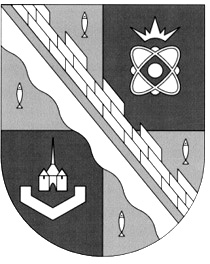 администрация МУНИЦИПАЛЬНОГО ОБРАЗОВАНИЯ                                           сосновоборский городской округ ЛЕНИНГРАДСКОЙ ОБЛАСТИПОСТАНОВЛЕНИЕот 09/09/2010 № 1836Об утверждении Порядка осуществления муниципальным бюджетным учреждением полномочий органа местного самоуправленияСосновоборского городского округа по исполнениюпубличных обязательств перед физическим лицом, подлежащих исполнению в денежной формеВ соответствии с пунктом 5 статьи 9.2 Федерального закона от 12.01.1996 №7-ФЗ  «О некоммерческих организациях» и во исполнение распоряжения администрации Сосновоборского городского округа от 17.08.2010 № 211-р «Об утверждении мероприятий, направленных на совершенствование правового положения муниципальных учреждений» администрация Сосновоборского городского округа  п о с т а н о в л я ет:1. Утвердить Порядок осуществления муниципальным бюджетным учреждением полномочий органа местного самоуправления Сосновоборского городского округа по исполнению публичных обязательств перед физическим лицом, подлежащих исполнению в денежной форме (Приложение).2.  Настоящее постановление вступает в силу с 1 января 2011 года и применяется к муниципальным бюджетным учреждениям, которым с учетом положений частей 16 и 19 статьи 33 Федерального закона  от 08.05.2010 №83-ФЗ «О внесении изменений в отдельные законодательные акты Российской Федерации в связи с совершенствованием правового положения государственных (муниципальных) учреждений» нормативным правовым актом уполномоченного органа местного самоуправления Сосновоборского городского округа  предоставляются из бюджета Сосновоборского городского округа субсидии на возмещение нормативных затрат, связанных с оказанием ими в соответствии с муниципальным заданием муниципальных услуг (выполнением работ), и на иные цели.3. Пресс-центру (Арибжанов Р.М.) настоящее постановление разместить на официальном сайте администрации Сосновоборского городского округа и опубликовать в «Вестнике Сосновоборского городского округа Ленинградской области». 4.  Контроль за исполнением постановления оставляю за собой.Глава администрации Сосновоборского городского округа                                                                                 В.И.ГоликовИсп. Козловская О.Г.          ПТ. 42575 -оСОГЛАСОВАНО:Первый заместитель главы администрации _________________ Н.Н. Беляев03.09.2010Заместитель главы администрации по социальным вопросам_________________ 	И.Г. Алексеева 30.08.2010Заместитель главы администрации по безопасности и организационным вопросам_________________ 	А.В. Калюжный 02.09.2010Заместитель главы администрации по экономике_________________ 	О.А. Шаповалова 27.08.2010Начальник общего отдела _________________ В.Н. Галочкина 25.08.2010Главный специалист, юрисконсульт_________________ М.А. Богданов26.08.2010								Рассылка:                                                            Общ.о., КФ, ЦБ, КО, КСЗН, КУМИ,отдел культуры, отдел ФКСиМП,заместителям.                        утвержден                                         постановлением  администрации                                                                                                             Сосновоборского городского округа                                                                                 от 09/09/2010 № 1836                                                                                      (Приложение)Порядок осуществления муниципальным бюджетным учреждением полномочий органа местного самоуправления Сосновоборского городского округа по исполнению публичных обязательств перед физическим лицом, подлежащих исполнению в денежной форме1. Настоящий Порядок определяет правила осуществления муниципальным бюджетным учреждением (далее–учреждение) полномочий органа местного самоуправления Сосновоборского городского округа по исполнению публичных обязательств перед физическим лицом, подлежащих исполнению в денежной форме, в установленном нормативным правовым актом размере или имеющие установленный порядок его индексации (далее – публичные обязательства). 2.  Отраслевое подразделение администрации Сосновоборского городского округа, осуществляющее бюджетные полномочия главного распорядителя бюджетных средств (далее – ГРБС) в отношении учреждения, осуществляющего бюджетные полномочия получателя бюджетных средств по исполнению публичных обязательств, составляет обоснование планируемых объемов бюджетных ассигнований на исполнение публичных обязательств на очередной финансовый год и на плановый период. Публичные обязательства не включаются в нормативные затраты на оказание учреждением, исполняющим переданные публичные обязательства, в соответствии с муниципальным заданием муниципальных услуг (выполнение работ).3. ГРБС до 25 июня текущего финансового года представляет в комитет финансов Сосновоборского городского округа (далее – комитет финансов) информацию с обоснованием планируемых объемов бюджетных ассигнований на исполнение публичных обязательств на очередной финансовый год и на плановый период (далее – информация). Информация представляется вместе с материалами, необходимыми для составления проекта  бюджета на очередной финансовый год и на плановый период в соответствии с методикой планирования бюджетных ассигнований, установленной комитетом финансов. В информации должны быть указаны:правовое основание возникновения публичного обязательства;вид выплаты в соответствии с публичным обязательством;размер выплаты и порядок расчета в соответствии с нормативным правовым актом;категория получателей.4.   Комитет финансов Сосновоборского городского округа в течение 10  рабочих дней со дня поступления информации согласовывает ее или при наличии замечаний возвращает информацию с указанием причин, послуживших основанием для ее возврата.5. ГРБС в течение месяца со дня утверждения в установленном порядке соответствующих бюджетных ассигнований на исполнение публичных обязательств, готовит проект распоряжения администрации Сосновоборского городского округа об осуществлении подведомственным учреждением полномочий органа местного самоуправления Сосновоборского городского округа по исполнению публичных обязательств, информация об исполнении которых согласована с комитетом финансов (далее – распоряжение).6.  В распоряжении указываются:6.1  публичные обязательства, полномочия по осуществлению которых передаются органом местного самоуправления Сосновоборского городского округа учреждению, и правовое основание их возникновения;6.2   права и обязанности учреждения по исполнению переданных ему полномочий органа местного самоуправления Сосновоборского городского округа;6.3   ответственность за неисполнение или ненадлежащее исполнение учреждением переданных полномочий органа местного самоуправления Сосновоборского городского округа;6.4  порядок проведения главным распорядителем средств местного бюджета контроля за осуществлением учреждением переданных полномочий органа местного самоуправления Сосновоборского городского округа;6.5  реквизиты лицевого счета, предназначенного для отражения операций по переданным полномочиям по исполнению публичных обязательств учреждением, как получателем бюджетных средств. 7.  Копия распоряжения направляется ГРБС в учреждение в течение 2 рабочих дней со дня подписания распоряжения главой администрации Сосновоборского городского округа.8. Учреждение в течение 5 рабочих дней со дня получения копии распоряжения представляет в комитет финансов документы, необходимые для открытия лицевого счета, указанного в пункте 6.5 настоящего Порядка. Основанием для открытия указанного лицевого счета является копия распоряжения.Исп. Козловская О.Г.          ПТ. 42575 -о